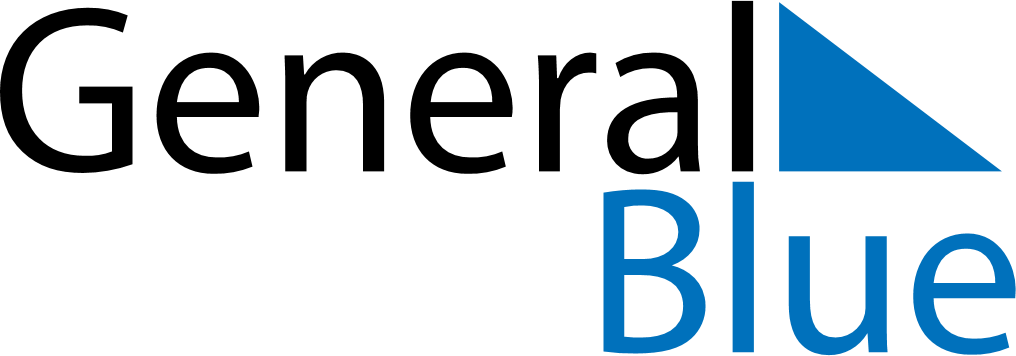 July 2024July 2024July 2024July 2024July 2024July 2024Las Heras, Santa Cruz, ArgentinaLas Heras, Santa Cruz, ArgentinaLas Heras, Santa Cruz, ArgentinaLas Heras, Santa Cruz, ArgentinaLas Heras, Santa Cruz, ArgentinaLas Heras, Santa Cruz, ArgentinaSunday Monday Tuesday Wednesday Thursday Friday Saturday 1 2 3 4 5 6 Sunrise: 9:20 AM Sunset: 5:58 PM Daylight: 8 hours and 37 minutes. Sunrise: 9:20 AM Sunset: 5:59 PM Daylight: 8 hours and 38 minutes. Sunrise: 9:20 AM Sunset: 5:59 PM Daylight: 8 hours and 39 minutes. Sunrise: 9:19 AM Sunset: 6:00 PM Daylight: 8 hours and 40 minutes. Sunrise: 9:19 AM Sunset: 6:01 PM Daylight: 8 hours and 41 minutes. Sunrise: 9:19 AM Sunset: 6:01 PM Daylight: 8 hours and 42 minutes. 7 8 9 10 11 12 13 Sunrise: 9:18 AM Sunset: 6:02 PM Daylight: 8 hours and 43 minutes. Sunrise: 9:18 AM Sunset: 6:03 PM Daylight: 8 hours and 44 minutes. Sunrise: 9:17 AM Sunset: 6:04 PM Daylight: 8 hours and 46 minutes. Sunrise: 9:17 AM Sunset: 6:04 PM Daylight: 8 hours and 47 minutes. Sunrise: 9:16 AM Sunset: 6:05 PM Daylight: 8 hours and 48 minutes. Sunrise: 9:16 AM Sunset: 6:06 PM Daylight: 8 hours and 50 minutes. Sunrise: 9:15 AM Sunset: 6:07 PM Daylight: 8 hours and 51 minutes. 14 15 16 17 18 19 20 Sunrise: 9:14 AM Sunset: 6:08 PM Daylight: 8 hours and 53 minutes. Sunrise: 9:14 AM Sunset: 6:09 PM Daylight: 8 hours and 55 minutes. Sunrise: 9:13 AM Sunset: 6:10 PM Daylight: 8 hours and 56 minutes. Sunrise: 9:12 AM Sunset: 6:11 PM Daylight: 8 hours and 58 minutes. Sunrise: 9:11 AM Sunset: 6:12 PM Daylight: 9 hours and 0 minutes. Sunrise: 9:10 AM Sunset: 6:13 PM Daylight: 9 hours and 2 minutes. Sunrise: 9:10 AM Sunset: 6:14 PM Daylight: 9 hours and 4 minutes. 21 22 23 24 25 26 27 Sunrise: 9:09 AM Sunset: 6:15 PM Daylight: 9 hours and 6 minutes. Sunrise: 9:08 AM Sunset: 6:16 PM Daylight: 9 hours and 8 minutes. Sunrise: 9:07 AM Sunset: 6:17 PM Daylight: 9 hours and 10 minutes. Sunrise: 9:06 AM Sunset: 6:18 PM Daylight: 9 hours and 12 minutes. Sunrise: 9:04 AM Sunset: 6:19 PM Daylight: 9 hours and 14 minutes. Sunrise: 9:03 AM Sunset: 6:20 PM Daylight: 9 hours and 16 minutes. Sunrise: 9:02 AM Sunset: 6:21 PM Daylight: 9 hours and 19 minutes. 28 29 30 31 Sunrise: 9:01 AM Sunset: 6:22 PM Daylight: 9 hours and 21 minutes. Sunrise: 9:00 AM Sunset: 6:24 PM Daylight: 9 hours and 23 minutes. Sunrise: 8:59 AM Sunset: 6:25 PM Daylight: 9 hours and 26 minutes. Sunrise: 8:57 AM Sunset: 6:26 PM Daylight: 9 hours and 28 minutes. 